Currently under embargo.Free access to the first 50 readers at the following link:http://www.tandfonline.com/eprint/pm8icijWbEB9kbwtGdSm/full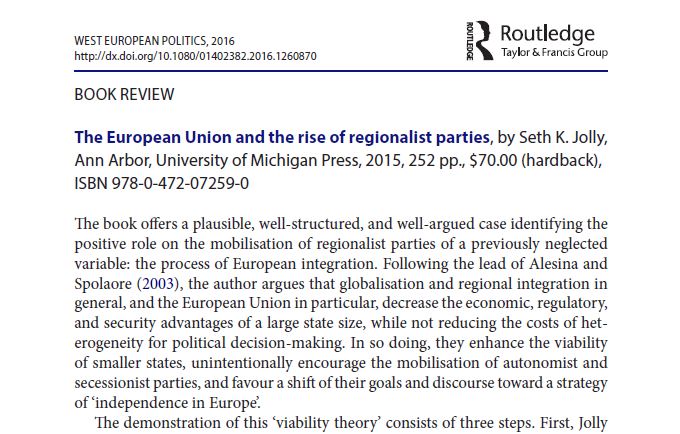 